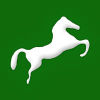 طلب شراء زوائد التنظيم ملك المحافظةالسيد/ ............................................................................................................................تحية طيبة وبعد ،مقدمه لسيادتكم / ........................  الرقم القومي..................... الصادرة من: ............ بتاريخ   /     /    محل الإقامة: .............................. بصفتي ( مالك / وكيلا عن المالك أو المالكين .......... إلخ )للعقار الكائن : .............................. أرجو التكرم بالموافقة على شراء قطعة أرض زائد التنظيم ملك المحافظة رقم: .............. ومساحتها : .............. متر مربع والكائنة بشارع : ................................................... علما بأن موقع هذه الأرض من العقار هو : - ملاصقة للعقار ولا تصلح لإقامة مبنى معماري مستقل عليها 	                   			(	) أو       - ملاصقة للعقار وتحجبه عن الشارع الذي يطل عليه مباشرة مهما بلغ مسطحها 		(	) يؤشر بعلامة () أمام الحالة التي تناسب موقع العقار من قطعة الأرض. ومستعد لدفع السعر الذي تقدره لجان التقدير المختصة بالمحافظة في تاريخ البيع، وذلك للمساحة التي تسفر عنها المعاينة الفعلية.     وتفضلوا بقبول فائق الاحترام ،تحريرا في    /     /                                                                         توقيع الموظف المختص      ......................... إيصــــــــالاستلمت أنا / ..................... الطلب المقدم من السيد / .........................بشأن طلب شراء زوائد التنظيم ملك المحافظة مستوفيا كافة المستندات المطلوبة للحصول على الخدمة وقيد الطلب برقم ............. بتاريخ     /       / التاريخ المحدد لإنجاز الخدمة        /       /                                             توقيع الموظف المختص    ............................. القواعد الحاكمة لإجراءات الحصول على الخدمةوفقا لقرار رئيس مجلس الوزراء رقم 4248 لسنة 1998 في شأن تبسيط إجراءات حصول المواطنين على الخدمات الجماهيرية ومنها خدمة طلب شراء زوائد التنظيم ملك المحافظة بوحدات الإدارة المحلية/ الإسكان بالمحافظات. تلتزم الجهات الإدارية المعنية بتقديم الخدمة وفقا للوارد بهذا النموذج من تحديد للمستندات والأوراق، والمبالغ المطلوبة للحصول على الخدمة، والتوقيتات الزمنية المحددة لإنجازها، أو الإعلان عن رأيها في الطلب المقدم للحصول عليها، وأي مخالفة لذلك ترتب المسئولية وذلك على النحو التالي: أولا: المستندات والأوراق المطلوبة: المستند الدال على شخصية مقدم الطلب (البطاقة الشخصية/ العائلية/ الرقم القومي... إلخ) المستند المثبت لصفة مقدم الطلب في حالة تقديمه من غير المالك (توكيل رسمي عن المالك أو المالكين/ قرار وصاية .... إلخ). المستند المثبت لملكية العقار (عقد ملكية مسجل ويشمل أي عقد ناقل للملكية أو عقد ابتدائي مشمولا بصحة توقيع أو العقد المشمول بصحة ونفاذ ويأخذ حكم ما تقدم قرارات وخطابات التخصيص الصادرة من الجهات المختصة وكذا الشهادات الصادرة من مصلحة الضرائب العقارية باسم المالك (كشف المشتملات) وعقد القسمة والتجنيب المشهر أو كشف المشتملات المصحوب بإعلام وراثة لمن آلت إليهم الملكية بالميراث). خريطة مساحية بمقياس رسم 1/ 500 أو 1/ 2500 محدد عليها الموقع معتمدة ومختومة بخاتم المساحة. في حالات طلب شراء زوائد التنظيم بعد التعدي والبناء عليها يلتزم طلب الشراء بتقديم كشف رسمي عن تاريخ ربط العوائد عن الدور الأرضي. ثانيا: المبالغ المقررة للحصول على الخدمة: تؤدي الخدمة مجانا. ثالثا: التوقيتات المحددة لإنجاز الخدمة: تعلن جهة الإدارة قرارها في طلب شراء زوائد التنظيم ملك المحافظة وفقا للتوقيتات التالية: شهرين ونصف من تاريخ تقديم الطلب للحالات التي تقتضي العرض على السيد المحافظ (إذا تجاوزت قيمة الزائد عن 5000 جنيه للوحدات المحلية للقرى، و 10000 جنيه للوحدات المحلية للمراكز والمدن والأحياء). شهر ونصف من تاريخ تقديم الطلب للحالات الأخرى التي لا تقتضي العرض على السيد المحافظ. أعد هذا النموذج بالتعاون بين وزارتي التنمية والإدارية والإسكان والمرافق والمجتمعات العمرانية والمحافظات وصدر بتاريخ 1/12/2003. في حالة عدم الحصول على الخدمة في التوقيت المحدد، أو طلب مستندات إضافية أو أية مبالغ يمكنك الاتصال بإحدى الجهات التالية: المحافظة ت: 3204040 055هيئة الرقابة الإدارية: المركز الرئيسي بالقاهرة ت: 2902728/02مكتب الرقابة الإدارية بالمحافظة ت: 